TISKOVÁ ZPRÁVA ZE DNE 9. 9. 2019/14:30 HODIN------------------------------------------------------------------------------------------------------------------------------------- V největší nemocnici Krajské zdravotní začaly práce na zřízení oddělení klinické imunologie a alergologie,
a centra chronické bolestiV areálu Krajské zdravotní, a. s. - Masarykovy nemocnice v Ústí nad Labem, o. z., začaly práce na zřízení oddělení klinické imunologie a alergologie a centra chronické bolesti. S postupem probíhajících stavebních prací v ústecké nemocnici se seznámili předseda představenstva Krajské zdravotní, a. s., Ing. Jiří Novák a generální ředitel společnosti Ing. Petr Fiala. V pavilonu T si Ing. Jiří Novák a Ing. Petr Fiala prohlédli nedávno zahájené práce na zřízení oddělení klinické imunologie a alergologie (OKIA) a centra chronické bolesti ve 4. nadzemním podlaží. Dále zkontrolovali dokončenou výstavbu evakuačního výtahu a finišující realizaci stavebních prací spojených s požárně-bezpečnostním řešením budovy T. Další z probíhajících investičních akcí je rekonstrukce stanice větších dětí v budově D, kde jde o kompletní rekonstrukci a modernizaci včetně úpravy dispozic, vestavbu a rekonstrukci hygienických zázemí, opravu povrchů, nové rozvody mediplynů a vzduchotechniky a výměnu osvětlení.„Krajská zdravotní s důsledným využíváním dotačních titulů a za významné finanční investiční podpory Ústeckého kraje masivně investuje do rozvoje svých nemocnic dlouhodobě. Investice se snažíme rozdělit do všech pěti nemocnic, tedy do Děčína, Ústí nad Labem, Teplic, Mostu i Chomutova,“ uvedl Ing. Jiří Novák, předseda představenstva Krajské zdravotní, a. s.„V posledních letech zaznamenáváme obnovu majetku Krajské zdravotní, která nikdy dříve nebyla tak rozsáhlá a intenzivní. Rádi proto prezentujeme nejen to, co bylo v Masarykově nemocnici dokončeno v nedávné době, ale i právě probíhající investiční akce a další záměry,“ doplnil Ing. Petr Fiala, generální ředitel Krajské zdravotní, a. s.Kontrolou v Masarykově nemocnici prošly i práce na zřízení intermediární péče kardiochirurgie (kardiocentra) a budoucí metabolické jednotky. Tam dojde k vybudování jednoho standardního pokoje se třemi lůžky a vlastním hygienickým zázemím, sesterny – velínem s vlastní toaletou i kuchyňkou a také pokoje intermediární péče se čtyřmi lůžky (jedno lůžko izolované v samostatném boxu) včetně společného hygienického zázemí.„Stále usilujeme o získání statutu Centra vysoce specializované komplexní kardiovaskulární péče. Krajská zdravotní je připravena personálně i materiálně na provozování kardiocentra, byly vytvořeny příznivé podmínky pro vznik oddělení kardiochirurgie ve spolupráci s kardiologickou klinikou a oddělením kardioanesteziologie. Všechna tato pracoviště tvoří v současné době právě kardiocentrum,“ dodal Ing. Jiří Novák.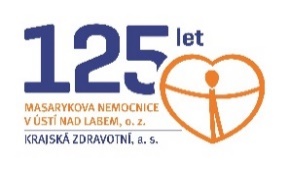 Zdroj: info@kzcr.cz